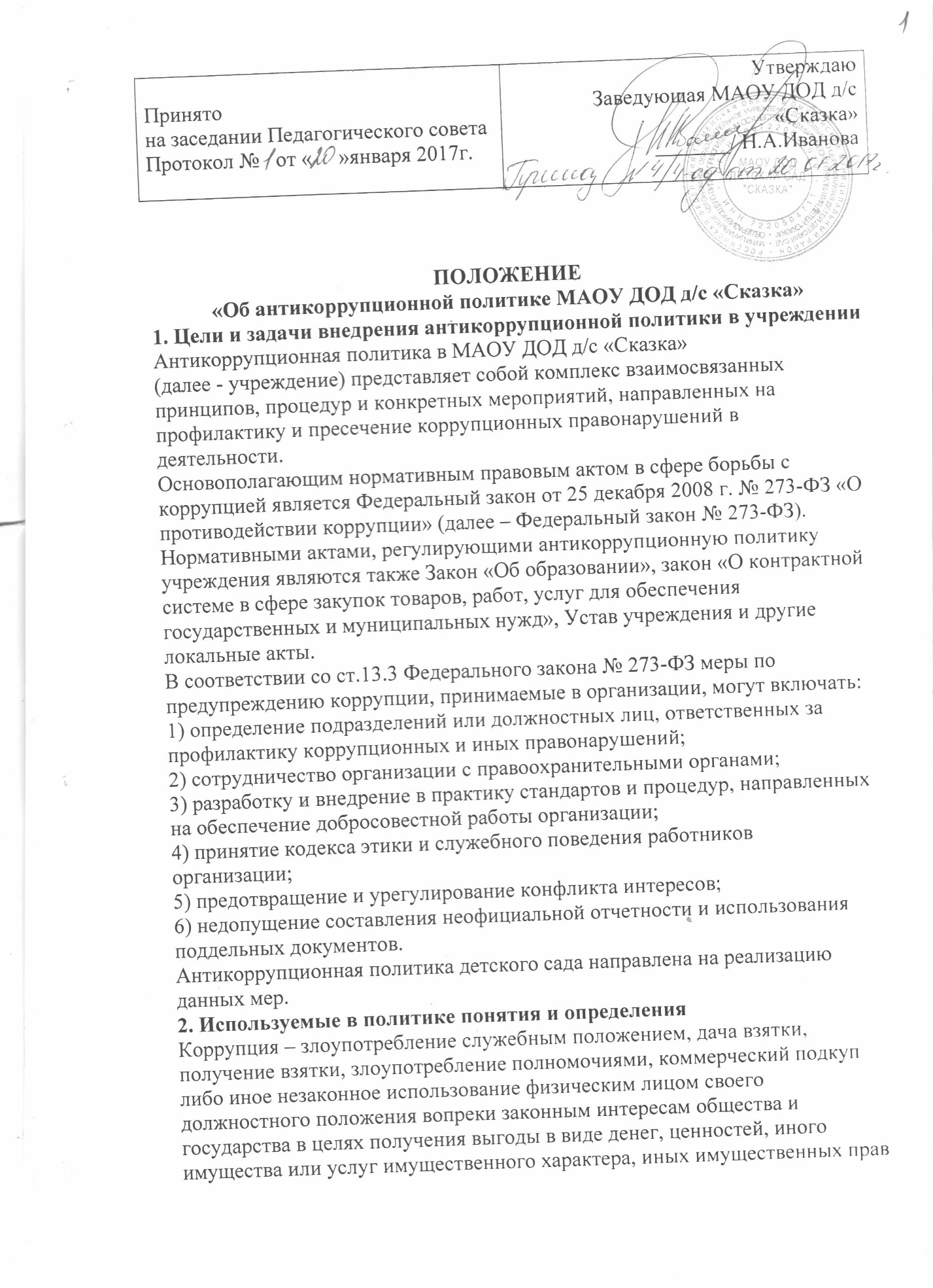 имущества или услуг имущественного характера, иных имущественных правдля себя или для третьих лиц либо незаконное предоставление такой выгодыуказанному лицу другими физическими лицами. Коррупцией также являетсясовершение перечисленных деяний от имени или в интересах юридическоголица (пункт 1 статьи 1 Федерального закона от 25 декабря 2008 г. № 273-ФЗ«О противодействии коррупции»).Противодействие коррупции – деятельность федеральных органовгосударственной власти, органов государственной власти субъектовРоссийской Федерации, органов местного самоуправления, институтовгражданского общества, организаций и физических лиц в пределах ихполномочий (пункт 2 статьи 1 Федерального закона от 25 декабря 2008 г. №273-ФЗ «О противодействии коррупции»):а) по предупреждению коррупции, в том числе по выявлению ипоследующему устранению причин коррупции (профилактика коррупции);б) по выявлению, предупреждению, пресечению, раскрытию ирасследованию коррупционных правонарушений (борьба с коррупцией);в) по минимизации и (или) ликвидации последствий коррупционныхправонарушений.Организация – юридическое лицо независимо от формы собственности,организационно-правовой формы и отраслевой принадлежности.Контрагент – любое российское или иностранное юридическое илифизическое лицо, с которым организация вступает в договорные отношения,за исключением трудовых отношений.Взятка – получение должностным лицом, иностранным должностнымлицом либо должностным лицом публичной международной организациилично или через посредника денег, ценных бумаг, иного имущества либо ввиде незаконных оказания ему услуг имущественного характера,предоставления иных имущественных прав за совершение действий(бездействие) в пользу взяткодателя или представляемых им лиц, если такиедействия (бездействие) входят в служебные полномочия должностного лицалибо если оно в силу должностного положения может способствовать такимдействиям (бездействию), а равно за общее покровительство илипопустительство по службе.Коммерческий подкуп – незаконные передача лицу, выполняющемууправленческие функции в коммерческой или иной организации, денег,ценных бумаг, иного имущества, оказание ему услуг имущественногохарактера, предоставление иных имущественных прав за совершениедействий (бездействие)в интересах дающего в связи с занимаемым этимлицом служебным положением (часть 1 статьи 204 Уголовного кодексаРоссийской Федерации).Конфликт интересов – ситуация, при которой личнаязаинтересованность(прямая или косвенная) работника (представителяорганизации) влияет или может повлиять на надлежащее исполнение имдолжностных (трудовых) обязанностей и при которой возникает или можетвозникнуть противоречие между личной заинтересованностью работника(представителя организации) и правами и законными интересамиорганизации, способное привести к причинению вреда правам и законныминтересам, имуществу и (или) деловой репутации организации, работником(представителем организации) которой он является.Личная заинтересованность работника (представителя организации) –заинтересованность работника (представителя организации), связанная свозможностью получения работником (представителем организации) приисполнении должностных обязанностей доходов в виде денег, ценностей,иного имущества или услуг имущественного характера, иныхимущественных прав для себя или для третьих лиц.3.Основные принципы антикоррупционной деятельности организацииСистемы мер противодействия коррупции в учреждении основываетсяна следующих ключевых принципах:1. Принцип соответствия политики организации действующемузаконодательству и общепринятым нормам.Соответствие реализуемых антикоррупционных мероприятий КонституцииРоссийской Федерации, заключенным Российской Федерациеймеждународным договорам, законодательству Российской Федерации ииным нормативным правовым актам, применимым к организации.2. Принцип личного примера руководства.Ключевая роль руководства организации в формировании культурынетерпимости к коррупции и в создании внутриорганизационной системыпредупреждения и противодействия коррупции.3. Принцип вовлеченности работников.Информированность работников организации о положенияхантикоррупционного законодательства и их активное участие вформировании и реализации антикоррупционных стандартов и процедур.4. Принцип соразмерности антикоррупционных процедур рискукоррупции.Разработка и выполнение комплекса мероприятий, позволяющих снизитьвероятность вовлечения организации, ее руководителей и сотрудников вкоррупционную деятельность, осуществляется с учетом существующих вдеятельности данной организации коррупционных рисков.5. Принцип эффективности антикоррупционных процедур.Применение в организации таких антикоррупционных мероприятий,которые имеют низкую стоимость, обеспечивают простоту реализации иприносят значимый результат.6. Принцип ответственности и неотвратимости наказания.Неотвратимость наказания для работников организации вне зависимости отзанимаемой должности, стажа работы и иных условий в случае совершенияими коррупционных правонарушений в связи с исполнением трудовыхобязанностей, а также персональная ответственность руководстваорганизации за реализацию внутриорганизационной антикоррупционнойполитики.7. Принцип открытостиИнформирование контрагентов, партнеров и общественности о принятых ворганизации антикоррупционных стандартах ведения деятельности.8. Принцип постоянного контроля и регулярного мониторинга.Регулярное осуществление мониторинга эффективности внедренныхантикоррупционных стандартов и процедур, а также контроля за ихисполнением.4. Область применения политики и круг лиц, попадающих под еедействиеОсновным кругом лиц, попадающих под действие политики, являютсяработники учреждения, находящиеся с ней в трудовых отношениях, внезависимости от занимаемой должности и выполняемых функций. Политикараспространяется и на лица, выполняющие для лицея работы илипредоставляющие услуги на основе гражданско-правовых договоров. В этомслучае соответствующие положения нужно включить в текст договоров.5. Определение должностных лиц лицея, ответственных за реализациюантикоррупционной политикиВ учреждении ответственным за противодействие коррупции, исходяиз установленных задач, специфики деятельности, штатной численности,организационной структуры, материальных ресурсов является заведующий.Задачи, функции и полномочия заведующего в сфере противодействиякоррупции определены его Должностной инструкцией.Эти обязанности включают в частности:· разработку локальных нормативных актов организации,направленных на реализацию мер по предупреждению коррупции(антикоррупционной политики, кодекса 1088 _1101 этики и служебного поведенияработников и т.д.);· проведение контрольных мероприятий, направленных на выявлениекоррупционных правонарушений работниками организации;· организация проведения оценки коррупционных рисков;· прием и рассмотрение сообщений о случаях склонения работников ксовершению коррупционных правонарушений в интересах или от именииной организации, а также о случаях совершения коррупционныхправонарушений работниками, контрагентами лицея или иными лицами;· организация заполнения и рассмотрения деклараций о конфликтеинтересов;· организация обучающих мероприятий по вопросам профилактики ипротиводействия коррупции и индивидуального консультированияработников;· оказание содействия уполномоченным представителям контрольно-надзорных и правоохранительных органов при проведении имиинспекционных проверок деятельности организации по вопросампредупреждения и противодействия коррупции;· оказание содействия уполномоченным представителямправоохранительных органов при проведении мероприятий по пресечениюили расследованию коррупционных преступлений, включая оперативно-розыскные мероприятия;· проведение оценки результатов антикоррупционной работы иподготовка соответствующих отчетных материалов Учредителю.6. Определение и закрепление обязанностей работников и организации,связанных с предупреждением и противодействием коррупцииОбязанности работников организации в связи с предупреждением ипротиводействием коррупции являются общими для всех сотрудниковучреждения.Общими обязанностями работников в связи с предупреждением ипротиводействием коррупции являются следующие:· воздерживаться от совершения и (или) участия в совершениикоррупционных правонарушений в интересах или от имени учреждения;· воздерживаться от поведения, которое может быть истолкованоокружающими как готовность совершить или участвовать в совершениикоррупционного правонарушения в интересах или от имени учреждения;· незамедлительно информировать заведующего учреждения ,руководство организации о случаях склонения работника к совершениюкоррупционных правонарушений;· незамедлительно информировать непосредственного начальника,руководство организации о ставшей известной информации о случаяхсовершения коррупционных правонарушений другими работникамиконтрагентами организации или иными лицами;· сообщить непосредственному ответственному лицу о возможностивозникновения либо возникшем у работника конфликте интересов.В целях обеспечения эффективного исполнения возложенных наработников обязанностей регламентируются процедуры их соблюдения.Исходя их положений статьи 57 ТК РФ по соглашению сторон в трудовойдоговор, заключаемый с работником при приёме его на работу в учреждении,могут включаться права и обязанности работника и работодателя,установленные данным локальным нормативным актом -«Антикоррупционная политика».Общие и специальные обязанности рекомендуется включить в трудовойдоговор с работником организации. При условии закрепления обязанностейработника в связи с предупреждением и противодействием коррупции втрудовом договоре работодатель вправе применить к работнику мерыдисциплинарного взыскания, включая увольнение, при наличииоснований, предусмотренных ТК РФ, за совершения неправомерныхдействий, повлекших неисполнение возложенных на него трудовыхобязанностей.7.Установление перечня реализуемых учреждением антикоррупционныхмероприятий, стандартов и процедур и порядок их выполнения(применения)- Направление-Мероприятие- Нормативное обеспечение, закрепление стандартов поведения идекларация намерений.- Разработка и принятие кодекса этики и служебного поведенияработников организации.- Разработка и внедрение положения о конфликте интересов, декларациио конфликте интересов.- Разработка и принятие правил, регламентирующих вопросы обменаделовыми подарками и знаками делового гостеприимства.- Введение в договоры, связанные с хозяйственной деятельностьюорганизации, стандартной антикоррупционной оговорки- Введение антикоррупционных положений в трудовые договораработников- Разработка и введение специальных антикоррупционных процедур- Введение процедуры информирования работниками работодателя ослучаях склонения их к совершению коррупционных нарушений и порядкарассмотрения таких сообщений, включая создание доступных каналовпередачи обозначенной информации (механизмов «обратной связи»,телефона доверия и т. п.)- Введение процедуры информирования работодателя о ставшейизвестной работнику информации о случаях совершения коррупционныхправонарушений другими работниками, контрагентами организации илииными лицами и порядка рассмотрения таких сообщений, включая созданиедоступных каналов передачи обозначенной информации (механизмов«обратной связи», телефона доверия и т. п.)- Введение процедуры информирования работниками работодателя овозникновении конфликта интересов и порядка урегулирования выявленногоконфликта интересов.- Введение процедур защиты работников, сообщивших о коррупционныхправонарушениях в деятельности организации, от формальных инеформальных санкций.- Проведение периодической оценки коррупционных рисков в целяхвыявления сфер деятельности организации, наиболее подверженных такимрискам, и разработки соответствующих антикоррупционных мер.- Обучение информирование работников.- Ежегодное ознакомление работников под роспись с нормативнымидокументами, регламентирующими вопросы предупреждения ипротиводействия коррупции в организации.- Проведение обучающих мероприятий по вопросам профилактики ипротиводействия коррупции.- Организация индивидуального консультирования работников повопросам применения (соблюдения) антикоррупционных стандартов ипроцедур- Обеспечение Осуществление регулярного контроля соблюдениясоответствия системы внутреннего контроля и аудита организациитребованиям антикоррупционной политики организации внутреннихпроцедур.- Осуществление регулярного контроля данных бухгалтерского учета,наличия и достоверности первичных документов бухгалтерского учета- Оценка результатов проводимой антикоррупционной работы ираспространение отчетных материалов Проведение регулярной оценкирезультатов работы по противодействию коррупции.- Подготовка и распространение отчетных материалов о проводимойработе и достигнутых результатах в сфере противодействия коррупцииВ качестве приложения к антикоррупционной политике в учрежденииежегодно утверждается план реализации антикоррупционных мероприятий.7. Оценка коррупционных рисковЦелью оценки коррупционных рисков является определениеконкретных процессов и видов деятельности учреждения, при реализациикоторых наиболее высока вероятность совершения работниками организациикоррупционных правонарушений как в целях получения личной выгоды, таки в целях получения выгоды организацией.Оценка коррупционных рисков является важнейшим элементомантикоррупционной политики. Она позволяет обеспечить соответствиереализуемых антикоррупционных мероприятий специфике деятельностиорганизации и рационально использовать ресурсы, направляемые напроведение работы по профилактике коррупции.Оценка коррупционных рисков проводится как на стадии разработкиантикоррупционной политики, так и после ее утверждения на регулярнойоснове и оформляется Приложением к данному документу.Порядок проведения оценки коррупционных рисков:- представить деятельность организации в виде отдельных процессов, вкаждом из которых выделить составные элементы (подпроцессы);- выделить «критические точки» - для каждого процесса и определить теэлементы (подпроцессы), при реализации которых наиболее вероятновозникновение коррупционных правонарушений.- Для каждого подпроцесса, реализация которого связана скоррупционным риском, составить описание возможных коррупционныхправонарушений, включающее:- характеристику выгоды или преимущества, которое может бытьполучено организацией или ее отдельными работниками при совершении«коррупционного правонарушения»;- должности в организации, которые являются «ключевыми» длясовершения коррупционного правонарушения – участие каких должностныхлиц организации необходимо, чтобы совершение коррупционногоправонарушения стало возможным;- вероятные формы осуществления коррупционных платежей.- На основании проведенного анализа подготовить «картукоррупционных рисков организации» - сводное описание «критическихточек» и возможных коррупционных правонарушений.- Разработать комплекс мер по устранению или минимизациикоррупционных рисков.8. Ответственность сотрудников за несоблюдение требованийантикоррупционной политикиСвоевременное выявление конфликта интересов в деятельностиработников организации является одним из ключевых элементовпредотвращения коррупционных правонарушений. При этом следуетучитывать, что конфликт интересов может принимать множество различныхформ.С целью регулирования и предотвращения конфликта интересов вдеятельности своих работников в ДОУ  принято  Положение о комиссии по урегулированию конфликтовДанное положение– это внутренний документорганизации, устанавливающий порядок выявления и урегулированияконфликтов интересов,возникающих у работников организации в ходе выполнения ими трудовыхобязанностей. При разработке положения о конфликте интересов следуетобратить внимание на включение в него следующих аспектов:- цели и задачи положения о конфликте интересов;- используемые в положении понятия и определения;- круг лиц, попадающих под действие положения;- основные принципы управления конфликтом интересов в организации;- порядок раскрытия конфликта интересов работником организации ипорядок его урегулирования, в том числе возможные способы разрешениявозникшего конфликта интересов;- обязанности работников в связи с раскрытием и урегулированиемконфликта интересов;- определение лиц, ответственных за прием сведений о возникшемконфликте интересов и рассмотрение этих сведений;- ответственность работников за несоблюдение положения о конфликтеинтересов.В основу работы по управлению конфликтом интересов в организациимогут быть положены следующие принципы:- обязательность раскрытия сведений о реальном или потенциальномконфликте интересов;ü индивидуальное рассмотрение и оценка репутационных рисков дляорганизации при выявлении каждого конфликта интересов и егоурегулирование;- конфиденциальность процесса раскрытия сведений о конфликтеинтересов и процесса его урегулирования;- соблюдение баланса интересов организации и работника приурегулировании конфликта интересов;- защита работника от преследования в связи с сообщением о конфликтеинтересов, который был своевременно раскрыт работником и урегулирован(предотвращен) организацией.Обязанности работников в связи с раскрытием и урегулированиемконфликта интересов:- при принятии решений по деловым вопросам и выполнении своихтрудовых обязанностей руководствоваться интересами организации – безучета своих личных интересов, интересов своих родственников и друзей;- избегать (по возможности) ситуаций и обстоятельств, которые могутпривести к конфликту интересов;- раскрывать возникший (реальный) или потенциальный конфликтинтересов;- содействовать урегулированию возникшего конфликта интересов.В организации возможно установление различных видов раскрытияконфликта интересов, в том числе:- раскрытие сведений о конфликте интересов при приеме на работу;- раскрытие сведений о конфликте интересов при назначении на новуюдолжность;- разовое раскрытие сведений по мере возникновения ситуацийконфликта интересов.Раскрытие сведений о конфликте интересов желательно осуществлять вписьменном виде. Может быть допустимым первоначальное раскрытиеконфликта интересов в устной форме с последующей фиксацией вписьменном виде.Учреждение берёт на себя обязательство конфиденциальногорассмотрения представленных сведений и урегулирования конфликтаинтересов. Поступившая информация должна быть тщательно проверенауполномоченным на это должностным лицом с целью оценки серьезностивозникающих для организации рисков и выбора наиболее подходящейформы урегулирования конфликта интересов. Следует иметь в виду, что витоге этой работы учреждение может придти к выводу, что ситуация,сведения о которой были представлены работником, не является конфликтоминтересов и, как следствие, не нуждается в специальных способахурегулирования. Организация также может придти к выводу, что конфликтинтересов имеет место, и использовать различные способы его разрешения, втом числе:-ограничение доступа работника к конкретной информации, котораяможет затрагивать личные интересы работника;- добровольный отказ работника ДОУ или его отстранение (постоянноеили временное) от участия в обсуждении и процессе принятия решений повопросам, которые находятся или могут оказаться под влиянием конфликтаинтересов;-пересмотр и изменение функциональных обязанностей работника;- временное отстранение работника от должности, если его личныеинтересы входят в противоречие с функциональными обязанностями;- перевод работника на должность, предусматривающую выполнениефункциональных обязанностей, не связанных с конфликтом интересов;-передача работником принадлежащего ему имущества, являющегосяосновой возникновения конфликта интересов, в доверительное управление;- отказ работника от своего личного интереса, порождающего конфликтс интересами организации;-увольнение работника из организации по инициативе работника;-увольнение работника по инициативе работодателя за совершениедисциплинарного проступка, то есть за неисполнение или ненадлежащееисполнение работником по его вине возложенных на него трудовыхобязанностей.Приведенный перечень способов разрешения конфликта интересов неявляется исчерпывающим. В каждом конкретном случае по договоренностиорганизации и работника, раскрывшего сведения о конфликте интересов,могут быть найдены иные формы его урегулирования.При разрешении имеющегося конфликта интересов следует выбратьнаиболее «мягкую» меру урегулирования из возможных с учетомсуществующих обстоятельств. Более жесткие меры следует использоватьтолько в случае, когда это вызвано реальной необходимостью или в случае,если более «мягкие» меры оказались недостаточно эффективными. Припринятии решения о выборе конкретного метода разрешения конфликтаинтересов важно учитывать значимость личного интереса работника ивероятность того, что этот личный интерес будет реализован в ущербинтересам организации.Ответственными за прием сведений о возникающих (имеющихся)конфликтах интересов является непосредственно заведующий учреждением.Рассмотрение полученной информации целесообразно проводитьколлегиально.В учреждении должно проводиться обучения работников по вопросампрофилактики и противодействия коррупции. Цели и задачи обученияопределяют тематику и форму занятий. Обучение проводится по следующейтематике:-коррупция в государственном и частном секторах экономики(теоретическая);-юридическая ответственность за совершение коррупционныхправонарушений;- ознакомление с требованиями законодательства и внутреннимидокументами организации по вопросам противодействия коррупции ипорядком их применения в деятельности организации (прикладная);-выявление и разрешение конфликта интересов при выполнениитрудовых обязанностей (прикладная);- поведение в ситуациях коррупционного риска, в частности в случаяхвымогательства взятки со стороны должностных лиц государственных имуниципальных, иных организаций;-взаимодействие с правоохранительными органами по вопросампрофилактики и противодействия коррупции (прикладная).Возможны следующие виды обучения:- обучение по вопросам профилактики и противодействия коррупциинепосредственно после приема на работу;- обучение при назначении работника на иную, более высокуюдолжность, предполагающую исполнение обязанностей, связанных спредупреждением и противодействием коррупции;-периодическое обучение работников организации с цельюподдержания их знаний и навыков в сфере противодействия коррупции надолжном уровне;- дополнительное обучение в случае выявления провалов в реализацииантикоррупционной политики, одной из причин которых являетсянедостаточность знаний и навыков работников в сфере противодействиякоррупции.Консультирование по вопросам противодействия коррупции обычноосуществляется в индивидуальном порядке. Федеральным законом от 6декабря 2011 г. № 402-ФЗ «О бухгалтерском учете» установлена обязанностьдля всех организаций осуществлять внутренний контроль хозяйственныхопераций, а для организаций, бухгалтерская отчетность которых подлежитобязательному аудиту, также обязанность организовать внутренний контрольведения бухгалтерского учета и составления бухгалтерской отчетности.Система внутреннего контроля и аудита организации может способствоватьпрофилактике и выявлению коррупционных правонарушений в деятельностиорганизации. При этом наибольший интерес представляет реализация такихзадач системы внутреннего контроля и аудита, как обеспечение надежности идостоверности финансовой (бухгалтерской) отчетности организации иобеспечение соответствия деятельности организации требованиямнормативных правовых актов и локальных нормативных актов организации.Для этого система внутреннего контроля и аудита должна учитыватьтребования антикоррупционной политики, реализуемой организацией, в томчисле:- проверка соблюдения различных организационных процедур и правилдеятельности, которые значимы с точки зрения работы по профилактике ипредупреждению коррупции;-контроль документирования операций хозяйственной деятельностиорганизации;-проверка экономической обоснованности осуществляемых операцийв сферах коррупционного риска.Контроль документирования операций хозяйственной деятельностипрежде всего связан с обязанностью ведения финансовой (бухгалтерской)отчетности организации и направлен на предупреждение и выявлениесоответствующих нарушений: составления неофициальной отчетности,использования поддельных документов, записи несуществующих расходов,отсутствия первичных учетных документов, исправлений в документах иотчетности, уничтожения документов и отчетности ранее установленногосрока и т.д.Порядок пересмотра и внесения изменений в антикоррупционнуюполитику организации. Данный локальный нормативный акт может бытьпересмотрен, в него могут быть внесены изменения в случае изменениязаконодательства РФ.Конкретизация отдельных аспектов антикоррупционной политики можетосуществляться путем разработки дополнений и приложений к данному акту.УтверждаюЗаведующая МАОУ ДОД д/с «Сказка»_______/ Н.А.ИвановаПриказ №4/4- од от 20.01.2017ПЛАНМЕРОПРИЯТИЙ ПО ПРОТИВОДЕЙСТВИЮ КОРРУПЦИИВ МАОУ ДОД д/с «Сказка»	ПРОТОКОЛ №1заседания комиссии по противодействию коррупцииот 21.04.2017г.                                                                           Присутствовало: 11 человек                                                               Отсутствовало: -------ПОВЕСТКА ДНЯ: Организация работы по противодействию коррупции в МАОУ ДОД д/с «Сказка»Был заслушан доклад заведующего  Н.А. Ивановой и старшего воспитателя Чиркову Л.Я.  ДОУ  по противодействию коррупции в  МАОУ ДОД д/с «Сказка»Заслушав и обсудив доклад  Заведующей и  ответственного старшего воспитателя  комиссия РЕШИЛА:1.Рекомендовать  комиссии:-ежегодно планировать мероприятия по противодействию коррупции;-знакомить работников ДОУ с нормативными документами по антикоррупционной деятельности;-информировать родителей о «ящике для обращений граждан по вопросам коррупции, как составной части системы информации руководства о действиях работников ДОУ;-усилить контроль за недопущением фактов неправомерного взимания денежных средств с родителей (законных представителей) в ДОУ;- вести рубрику  «Противодействие коррупции» на официальном сайте ДОУ,- размещать информацию по антикоррупционной тематике на стендах ДОУ;-рассмотреть на совещании работников учреждения, на родительском собрании пункт 2 статьи 575 Гражданского кодекса Российской Федерации (получение подарков);-осуществлять контроль за соблюдением законодательства Российской Федерации в сфере противодействия коррупции.Председатель комиссии                                            Чиркова Л.Я.Секретарь комиссии                                                 Осинцева Е.А.ПРОТОКОЛ №2заседания комиссии по противодействию коррупцииот 21.07.2017г.                                                                           Присутствовало: 11 человек                                                               Отсутствовало: -------ПОВЕСТКА ДНЯ: Признаки вымогательства взятки. Основные понятия: взятка, должностное лицо.Был заслушан доклад заведующего ДОУ  СЛУШАЛИ: Об основных понятиях: взятка, должностное лицо,  Иванова Н.А. сказала, что получение взятки – один из самых опасных видов должностных преступлений, распространение этого вида преступлений дезорганизует деятельность органов управления, дискредитирует государственные институты в глазах населения. Важно понимать, что взяточничество существует не само по себе, а выступает как средство, делающее преступную деятельность наиболее эффективной, а значит, наиболее опасной. Взятка фактически представляет собой двустороннюю сделку между корруптером (т.е. подкупающей стороной) и коррумпируемым субъектом (т.е. тем, кто продает свои полномочия и возможности).В большинстве случаев в качестве взятки выступают наличные денежные суммы, ценные бумаги и имущество, которые передаются под различными завуалированными предлогами:- оплаты работы по договору либо услуг (санаторные и туристические путевки, производство ремонтных, строительных и других работ);
- предоставление ссуды на различные цели;
- оказания материальной помощи;
- возврата долга.Таким образом, особенность данного состава преступления состоит в том, что взятка может быть получена как за незаконные действия (бездействие) должностного лица, так и за действия (бездействие), которые входят непосредственно в его компетенцию, и должностное лицо было вправе в установленном порядке выполнить в пользу взяткодателя или представляемых им лиц то или иное действие либо, напротив, не принимать никаких мер.Получение взятки  нередко может быть вымогательством, т.е. требованием должностного лица дать взятку под угрозой совершения действий, которые могут причинить ущерб законным интересам граждан, либо создание для гражданина таких условий, когда он вынужден дать взятку с целью предотвращения вредных для него последствий.При вымогательстве взятки могут обращаться непосредственно к гражданину, но зачастую пользуются услугами посредников. В качестве посредника может выступать член семьи, близкий друг. При этом действия и взяткодателя, и взяткополучателя, как правило, тщательно скрываются обеими сторонами. Передача взятки в большинстве случаев происходит без свидетелей.Для успешного выявления фактов взяточничества необходимо выяснить, является ли человек, вымогающий взятку, должностным лицом. От этого зависит правильная квалификация преступления и возможность привлечения взяточника к уголовной ответственности по ст. 290 УК РФ. Согласно положениям УК РФ, должностными являются лица, постоянно, временно или по специальному полномочию осуществляющие функции представителей власти либо выполняющие организационно – распорядительные или административно-хозяйственные функции в государственных органах, органах местного самоуправления, государственных и муниципальных учреждений, а также в Вооруженных Силах РФ, других войсках и воинских формированиях РФ.ВЫСТУПИЛИ:   Чиркова Л.Я.она сказала, что наиболее завуалированными способами дачи – получения взятки является прощение долга, оплата долга должностного лица, фиктивное зачисление на должность, отзыв материального иска из суда, предоставление в безвозмездное (или по заниженной цене) пользование имущества, получение льготного кредита и т.д. В соответствии с Федеральными законами «О противодействии коррупции», «О государственной гражданской службе Российской Федерации» следует разграничивать понятие подарка и взятки. Данные законы категорически запрещают государственным (муниципальным) служащим получать в связи с исполнением должностных обязанностей вознаграждения от физических и юридических лиц (подарки, денежное вознаграждение, ссуды, услуги, оплату развлечений, отдыха, транспортных расходов и иные вознаграждения).Тем не менее, Гражданский кодекс Российской Федерации разрешает дарение «обычных подарков, стоимость, которых не превышает трех тысяч рублей» (ст. 575 ГК РФ).Таким образом, если должностному лицу передается такой подарок, то практически сложно установить, был ли это действительно подарок или взятка за выполнение (невыполнение) конкретных действий взяткополучателем. В таком случае предмет взятки по всем характеристикам соответствует подарку, но, по сути, является взяткой. В тех случаях, когда установлено, что передача такого подарка, даже в незначительном размере, была результатом вымогательства со стороны должностного лица, содеянное квалифицируется как получение взятки.
ВЫСТУПИЛИ: Осинцева Е.А.она сказала, что одним из основных поводов для возбуждения уголовного дела по факту взяточничества является заявление гражданина. Заявление может быть сделано в устном или письменном виде (в орган внутренних дел либо органы прокуратуры, т.к. подобные факты относится к их компетенции). Письменное заявление о преступлении должно быть подписано заявителем. Устное заявление о преступлении заносится в протокол, который подписывается заявителем и лицом, принявшим данное заявление. Протокол должен содержать данные о заявителе, а также о документах, удостоверяющих личность заявителя. Заявитель предупреждается об уголовной ответственности за заведомо ложный донос. Анонимное заявление о преступлении не может служить поводом для возбуждения уголовного дела. Заявителю после подачи заявления в обязательном порядке выдается документ о принятии сообщения о преступлении с указанием данных о лице, его принявшем, а также даты и времени его принятия.Заслушав и обсудив доклад комиссия РЕШИЛА:Принять информацию к сведению.Рекомендовать руководителю:-усилить контроль за недопущением фактов неправомерного взимания денежных средств с родителей (законных представителей) в ДОУ;-продолжать вести рубрику  «Противодействие коррупции» на официальном сайте ДОУ,- размещать информацию по антикоррупционной тематике на стендах ДОУ;-осуществлять контроль за соблюдением законодательства Российской Федерации в сфере противодействия коррупции.ГОЛОСОВАЛИ: Единогласно.Председатель комиссии                                           Л.Я.чирковаСекретарь комиссии                                                 Е.А.ОсинцеваНаименование мероприятияНаименование мероприятияСроки проведенияСроки проведенияОтветственный1. Контроль соблюдения законодательства в области противодействия коррупции1. Контроль соблюдения законодательства в области противодействия коррупции1. Контроль соблюдения законодательства в области противодействия коррупции1. Контроль соблюдения законодательства в области противодействия коррупции1. Контроль соблюдения законодательства в области противодействия коррупции1.1. Мониторинг изменений действующего законодательства в области противодействия коррупции.1.1. Мониторинг изменений действующего законодательства в области противодействия коррупции.В течениегодаВ течениегодаЗаведующий ДОУ1.2. Рассмотрение вопросов исполнения законодательства в области противодействия коррупции, об эффективности принимаемых мер по противодействию «бытовой» коррупции на:- совещаниях при заведующем в  ДОУ;- общих собраниях работников ДОУ;- заседаниях  Управляющего совета ДОУ1.2. Рассмотрение вопросов исполнения законодательства в области противодействия коррупции, об эффективности принимаемых мер по противодействию «бытовой» коррупции на:- совещаниях при заведующем в  ДОУ;- общих собраниях работников ДОУ;- заседаниях  Управляющего совета ДОУОктябрь,Апрель, Октябрь,Апрель, Заведующий ДОУ1.3. Представление общественности отчета о финансово-хозяйственной  деятельности ДОУ 1.3. Представление общественности отчета о финансово-хозяйственной  деятельности ДОУ Январь,.Январь,.Заведующий ДОУ1.4. Предоставление общественности Отчета о проведении самообследования ДОУ 1.4. Предоставление общественности Отчета о проведении самообследования ДОУ Заведующий ДОУ2. Меры по совершенствованию функционирования  ДОУ в целях предупреждения коррупции2. Меры по совершенствованию функционирования  ДОУ в целях предупреждения коррупции2. Меры по совершенствованию функционирования  ДОУ в целях предупреждения коррупции2. Меры по совершенствованию функционирования  ДОУ в целях предупреждения коррупции2. Меры по совершенствованию функционирования  ДОУ в целях предупреждения коррупции2.1. Заключение трудовых договоров(контрактов) с вновь принятыми работниками.В течение годаВ течение годаЗаведующий ДОУЗаведующий ДОУ2.2. Ознакомление вновь принятых работников с нормативной базой ДОУ по антикоррупционным мероприятиямВ течение годаВ течение годаЗаведующий ДОУЗаведующий ДОУ    2.3.Организация и проведение инвентаризации имущества ДОУ по анализу эффективности его  использования.ежегодноежегодноГлавный бухгалтер Главный бухгалтер 3. Меры по правовому просвещению и повышению антикоррупционной компетентности сотрудников, воспитанников ДОУ  и их родителей3. Меры по правовому просвещению и повышению антикоррупционной компетентности сотрудников, воспитанников ДОУ  и их родителей3. Меры по правовому просвещению и повышению антикоррупционной компетентности сотрудников, воспитанников ДОУ  и их родителей3. Меры по правовому просвещению и повышению антикоррупционной компетентности сотрудников, воспитанников ДОУ  и их родителей3. Меры по правовому просвещению и повышению антикоррупционной компетентности сотрудников, воспитанников ДОУ  и их родителей3.1. Организация и проведение мероприятий, посвященных Международному дню борьбы с коррупцией (9 декабря), направленных на формирование в обществе нетерпимости к коррупционному поведениюПервая декада декабряПервая декада декабряПервая декада декабряСтарший воспитатель3.2. Размещение информации на сайте ДОУпостояннопостояннопостоянноСтарший воспитатель3.3. Изготовление памяток для родителей («Это важно знать!» и т.п.)Старший воспитательпостоянно3.4. Проведение выставки рисунков  воспитанников ДОУ «Я и мои права».АпрельАпрельАпрельСтарший воспитатель3.5. Организация участия  педагогических сотрудников ДОУ  в семинарах по вопросам формирования антикоррупционного поведения.В течение годаВ течение годаВ течение годаЗаведующий ДОУ.Старший воспитатель4. Взаимодействие ДОУ  и родителей (законных представителей) воспитанников4. Взаимодействие ДОУ  и родителей (законных представителей) воспитанников4. Взаимодействие ДОУ  и родителей (законных представителей) воспитанников4. Взаимодействие ДОУ  и родителей (законных представителей) воспитанников4. Взаимодействие ДОУ  и родителей (законных представителей) воспитанников4.1. Информирование родителей (законных представителей) о правилах приема в ДОУВ течение годаВ течение годаВ течение годаЗаведующий ДОУ4.2. Обеспечение наличия в ДОУ уголка потребителя (информационного стенда).В течение годаВ течение годаВ течение годаЗаведующий ДОУ4.3. Проведение ежегодного опроса родителей (законных представителей)  воспитанников с целью определения степени их удовлетворенности работой ДОУ, качеством предоставляемых образовательных услуг.Декабрь, МайДекабрь, МайДекабрь, МайЗаместитель заведующей по ВР.4.4. Размещение на сайте ДОУ ежегодного отчета о проведении самообследования и отчета о финансово-хозяйственной деятельности ДОУ.Ежегодно Ежегодно Ежегодно .Старший воспитатель4.5. Обеспечение функционирования сайта ДОУ, в соответствии с Федеральным законодательством,  размещения на нем информации о деятельности ДОУ, правил приема в ДОУ. Разработка  раздела с информацией об осуществлении мер по противодействию коррупции в ДОУ.В течение годаВ течение годаВ течение годаЗаведующий ДОУСтарший воспитатель    4.6.Осуществление экспертизы жалоб и обращений родителей о наличии сведений о фактах коррупции и проверки наличия фактов, указанных в обращениях.по мере поступленияпо мере поступленияпо мере поступленияЗаведующий ДОУ